Hi. My name is  Vojta Kafka. I´m 16 years old. I study a secondary school in Třebíč. I live in Náměšť nad Oslavou. My hobbies are fishing and many sports. I play the ukulele. I like nature, animals, theatre and army. I am interested in history, army, nature, school and theatre.  My motto is DUM SPIRO SPERO.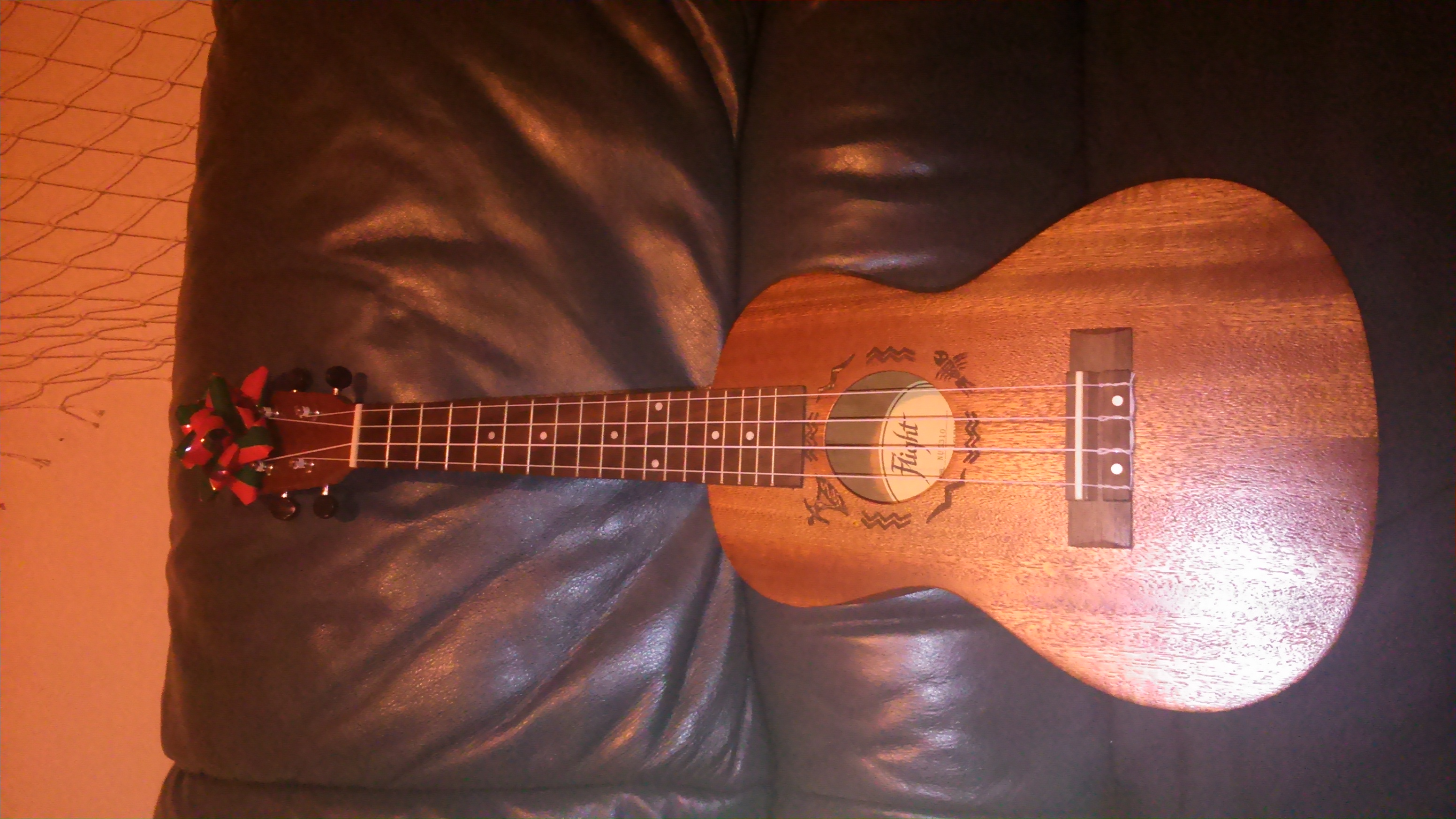 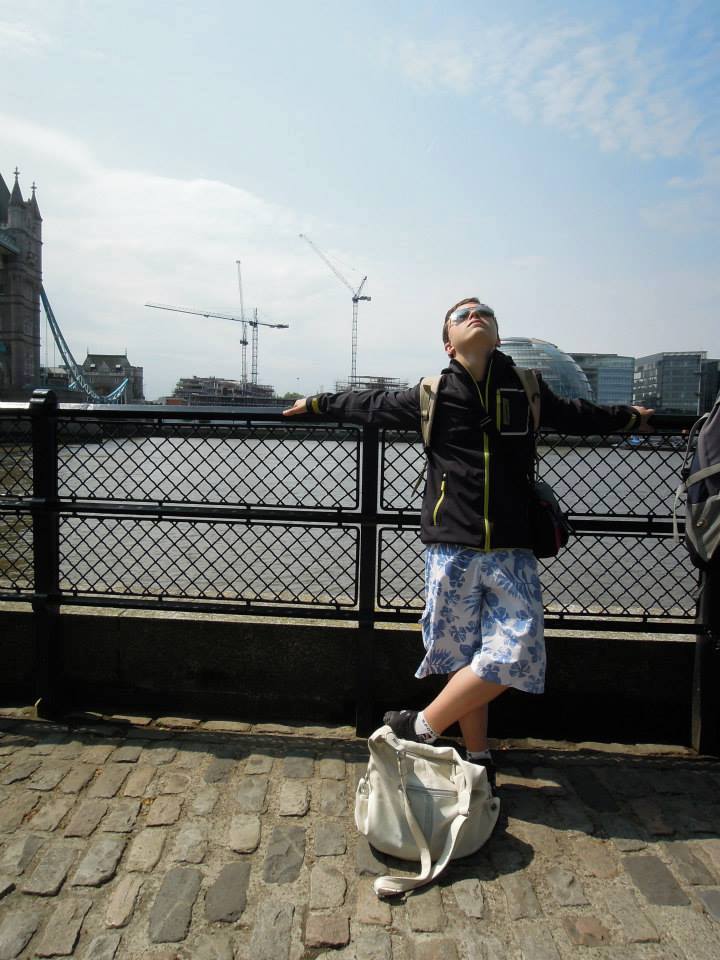 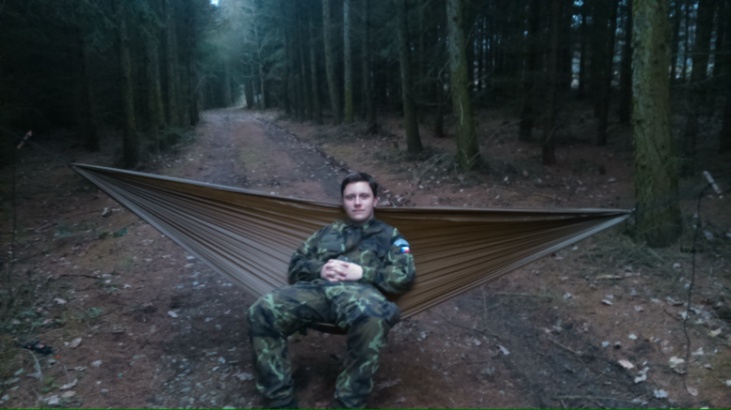                           This is my ukulele.I am in a hammock.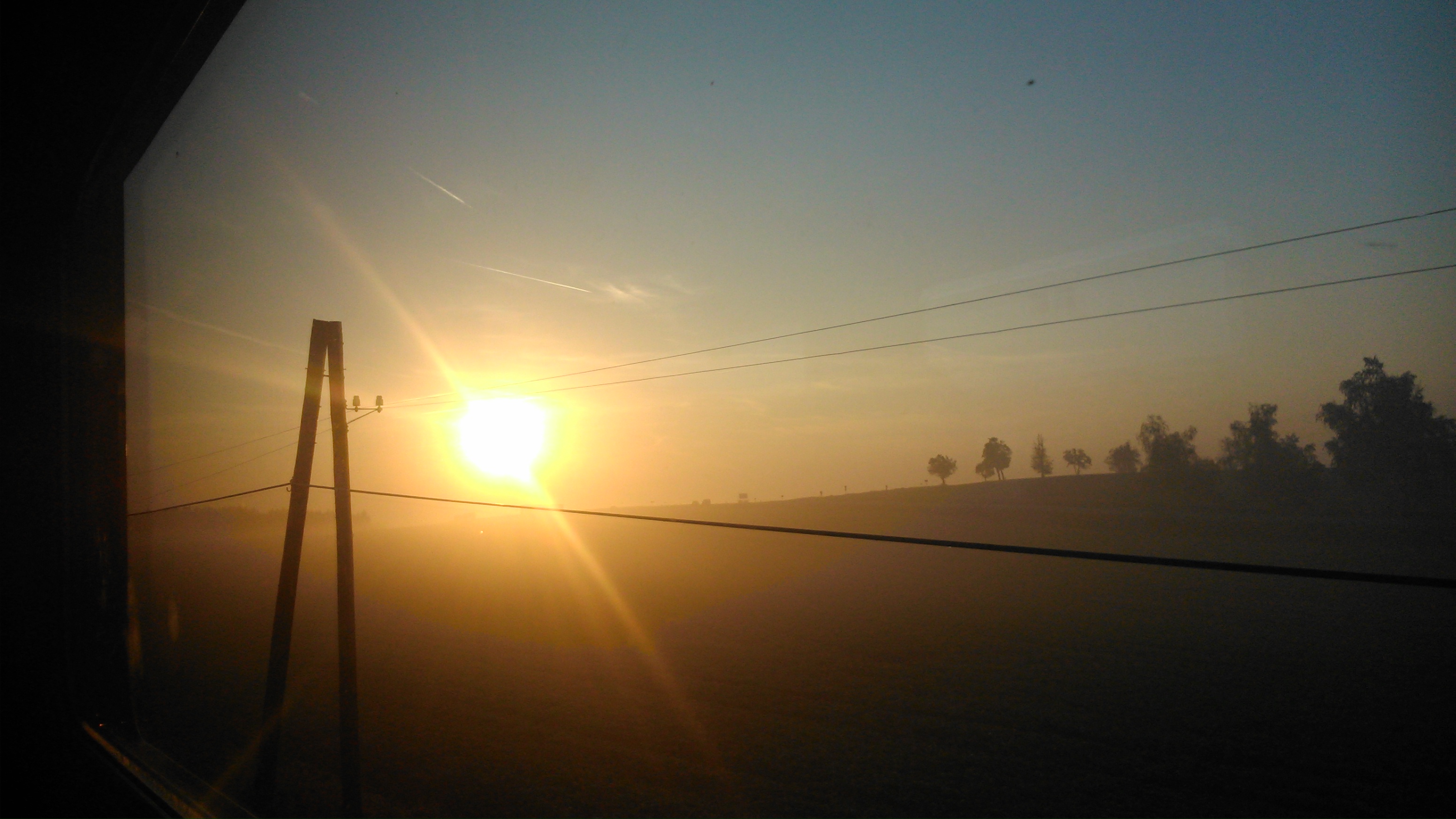                         A morning on the way to  Třebíč. I am in the United Kingdom.